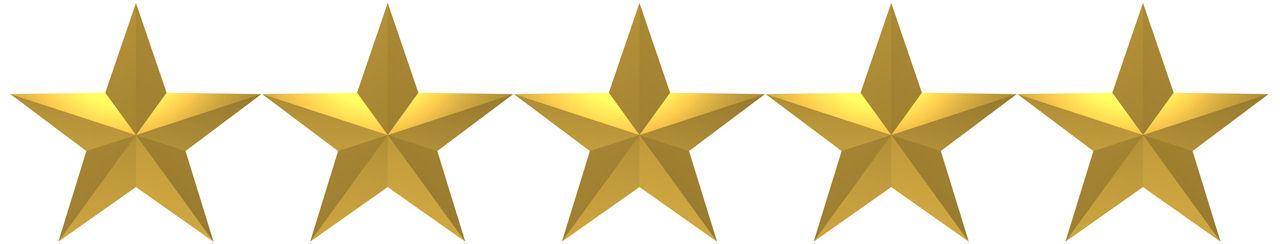 Eisenhower Middle School’s 5 Star Show ApplicationDecember 14th, 2019 Brief description of items to be sold:__________________________________________________________________________________  __________________________________________________________________________________Silent Auction:Each exhibitor is asked to donate one item representative of his/her work valued around $15.  All proceeds go directly back into Eisenhower Middle School via the EMS PTA.  EMS PTA 5 Star Craft Show is available via the below website.  There you can fill out your application & will have the opportunity to pay via PayPal after submission of an online application.https://ems-pta.com/ems-5-star-craft-fairYou may also visit our Facebook page by searching “EMS Craft Fair” or clicking the hyperlink below.  Be sure to like our page and check it often for event information!https://www.facebook.com/emscraftfair/If you don’t have access to the internet, please fill out this application & return with your payment to the address below.  Check, money order or certified funds made payable to EMS PTA/Craft Fair are accepted.EMS PTA, 11001 Camero Ave. NEAlbuquerque, New Mexico  87111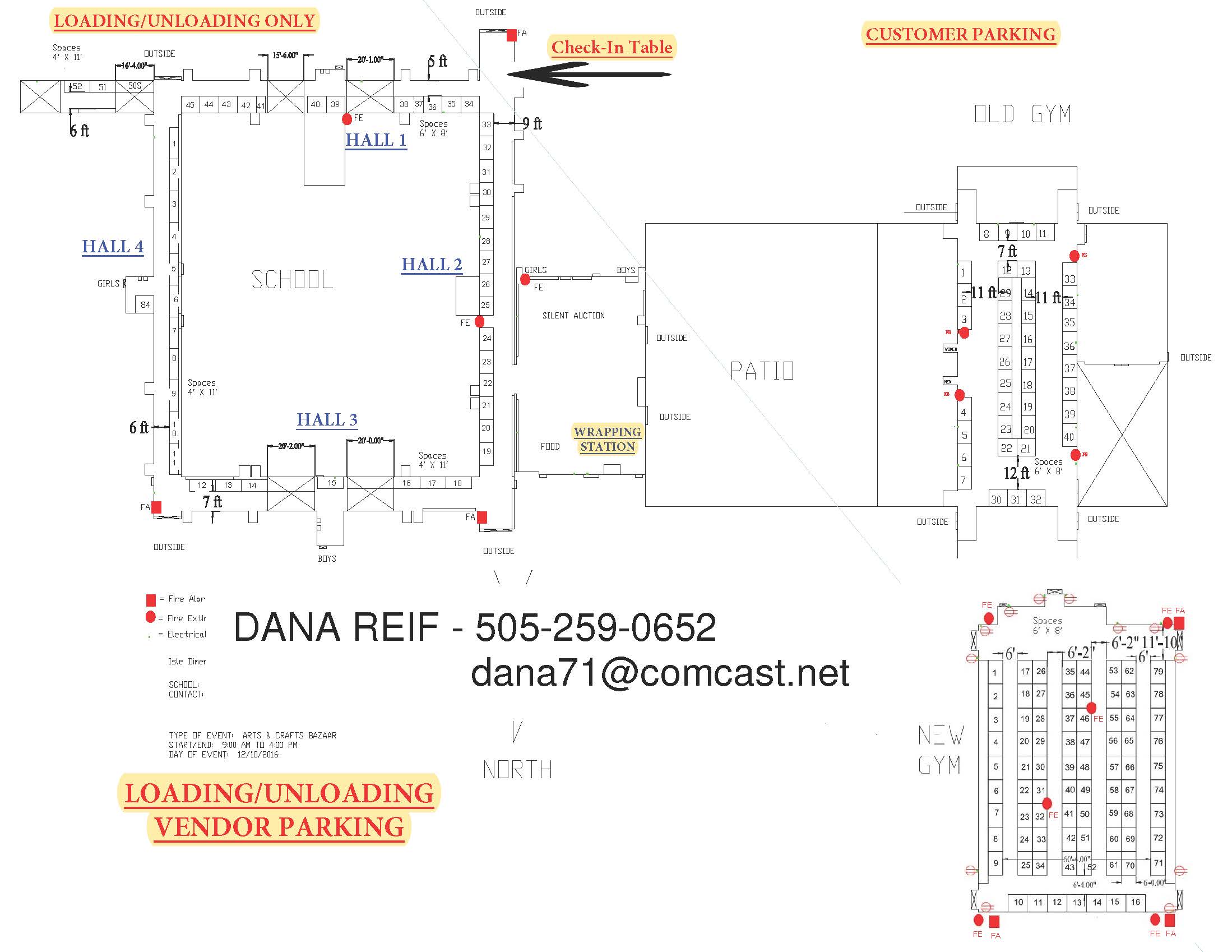 Crafter InformationBooth LocationCraft CategoryVendor Contact Person(First & Last Name):Company Name:(Only 1 Direct Sales Company allowed per show.  Admission based on 1st come 1st serve basis)Number of Spaces:Location Preference (circle one) Requests are not guaranteed, we will do our bestHall #1          Hall #2            Hall #3              Hall #4      Old Gym          New Gym              ElectricityCircle one:*Wood*Glass*Fabrics (sewing)*Knitting/Crochet*Quilting *Candles*Painting*Photography*Cards*Flowers*Clothing*Jewelry*Soaps*Pottery/Ceramics*Metal*Other________________________________________________Address:Phone:Booths in Halls 1 & 2 are 8X6, 3 & 4 are 4X11.All booths in both gyms are 8X6.Electricity is available, but limited, please indicate above the need for electricity & plan to bring a “GROUNDED” cord with you. Circle one:*Wood*Glass*Fabrics (sewing)*Knitting/Crochet*Quilting *Candles*Painting*Photography*Cards*Flowers*Clothing*Jewelry*Soaps*Pottery/Ceramics*Metal*Other________________________________________________Email:                          (Please Print Clearly)Website (if applicable): Circle one:*Wood*Glass*Fabrics (sewing)*Knitting/Crochet*Quilting *Candles*Painting*Photography*Cards*Flowers*Clothing*Jewelry*Soaps*Pottery/Ceramics*Metal*Other________________________________________________Have you been a vendor at EMS Craft Show before?  Y or NBooth prices are $65.00 each Circle one:*Wood*Glass*Fabrics (sewing)*Knitting/Crochet*Quilting *Candles*Painting*Photography*Cards*Flowers*Clothing*Jewelry*Soaps*Pottery/Ceramics*Metal*Other________________________________________________